Hombres: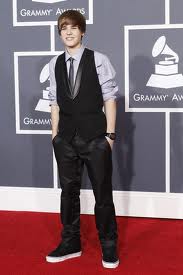 Mujeres: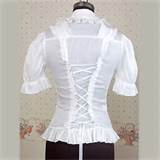 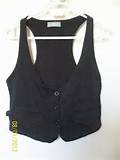 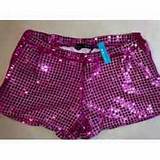 Y babuchas Rojas 